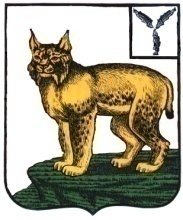 АДМИНИСТРАЦИЯТУРКОВСКОГО МУНИЦИПАЛЬНОГО РАЙОНАСАРАТОВСКОЙ ОБЛАСТИПОСТАНОВЛЕНИЕОт 27.02.2023 г.	№ 121О внесении изменений в Порядок формирования и ведения реестра источников доходов бюджета Турковского муниципального образованияВ соответствии с пунктом 7 статьи 47.1 Бюджетного кодекса Российской Федерации, порядком формирования и ведения перечня источников доходов Российской Федерации, утвержденным постановлением Правительства Российской Федерации от 31 августа 2016 года № 868, администрация Турковского муниципального района ПОСТАНОВЛЯЕТ:1. Внести в Порядок формирования и ведения реестра источников доходов бюджета Турковского муниципального образования, утвержденный постановлением администрации Турковского муниципального района от 31 октября 2022 года № 724, изменения, дополнив пункт 14 словами «, информация, указанная в подпунктах «ж» и «з» пункта 10 настоящего Порядка, формируется и ведется на основании решений о бюджетах».2. Опубликовать настоящее постановление в официальном информационном бюллетене «Вестник Турковского муниципального района» и разместить на официальном сайте администрации Турковского муниципального района в информационно-телекоммуникационной сети «Интернет».3. Настоящее постановление вступает в силу со дня его официального опубликования.4. Контроль за исполнением настоящего постановления возложить на заместителя главы администрации муниципального района – начальника финансового управления администрации муниципального района Губину В.В.Глава Турковского муниципального района						      А.В. Никитин